JEDILNIK 08.05-12.05.2023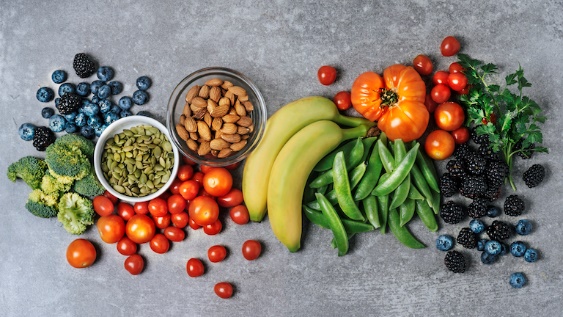 DIETNI JEDILNIKKatalog vsebnosti alergenov v živilih:DATUMMALICAKOSILOPONEDELJEK08. 05. 2023Makova štručka, sadni čaj z limono, bananaDodatno ŠS (BIO Jogurt)Zelenjavna juha, kremna špinača s pirejem in jajcem, zelena solata s čičerikoTOREK09. 05. 2023Pšenični zdrob z BIO mlekom, kakavov posip ali marmelada, zeliščni čaj, jabolkoMilijon juha, rižota s piščančjim mesom, zelena solata z naribanim korenčkom                                                                              SREDA10. 05. 2023Polbeli kruh, maslo, marelična marmelada, zeliščni čaj z limono, breskev                  Bistra goveja juha, svinjski medaljoni v čebulni omaki (BIO čebula), ajdova kaša z zelenjavno, paprika in paradižnik v solati  ČETRTEK11. 05. 2023Carski praženec s suhim sadjem, sadni čaj z medom, jabolkoKremna špinačna juha, musaka s krompirjem in mletim mesom, zeljna solataPETEK12. 05. 2023Polnozrnati kruh, rezina šunke, sadni čaj z limono, bananaBoranja s krompirjem, rdeča pesa v solati, sladoledDATUMCELIAKIJA (BREZGLUTENSKI) - BGALERGIJA NA MLEKO (INTOLERANCA NA LAKTOZO)- DIETNI BREZ MLEKA (IL)PONEDELJEK08. 05. 2023MALICA: BG štručkaKOSILO: Živila brez sledov glutena, brez dodane mokeP. MALICA: BG biskvitMALICA:  Brez sledov mleka in laktozeKOSILO: Sestavljeno iz živil brez sledov mleka in laktoze, brez dodane smetaneP. MALICA: Biskvit brez sledov mleka in laktozeTOREK09. 05. 2023MALICA: Koruzni žganciKOSILO: Živila brez sledov glutenaP.MALICA: BG štručkaMALICA: Z riževim ali ovsenim napitkomKOSILO: Živila brez sledov mleka in laktozeP.MALICA: Rogljiček brez sledov mleka in laktozeSREDA10. 05. 2023MALICA: BG kruh, živila brez sledov glutenaKOSILO: Živila brez sledov glutena, brez dodane mokeP.MALICA:  Keksi brez sledov glutenaMALICA: Brez sledov mleka in laktoze, brez masla, margarinaKOSILO: Sestavljeno iz živil brez sledov mleka in laktozeP.MALICA: Keksi brez sledov mleka, rižev jogurtČETRTEK11. 05. 2023MALICA: Brez dodane moke ali pa iz brezglutenske mokeKOSILO: Ostala živila brez sledov glutenaP.MALICA: BG kruhkiMALICA: Z riževim ali ovsenim napitkom ali pa mleko brez laktozeKOSILO: Brez sledov mleka in laktoze, brez dodane smetane in siraP.MALICA: Kruhki brez sledov mleka in laktozePETEK12. 05. 2023MALICA: BG kruh, brez sledov glutenaKOSILO: Jed brez živil, ki vsebujejo sledove glutenaP.MALICA: Brez sledov glutenaMALICA: Kruh brez sledov mleka in laktozeKOSILO: Živila brez sledov mleka in laktoze, sladoled brez laktoze oz. mlekaP.MALICA: Sojin jogurtOPOMBE:Pri dnevnem kosilu vedno na voljo ohlajen čaj ali pa sveža voda z limono.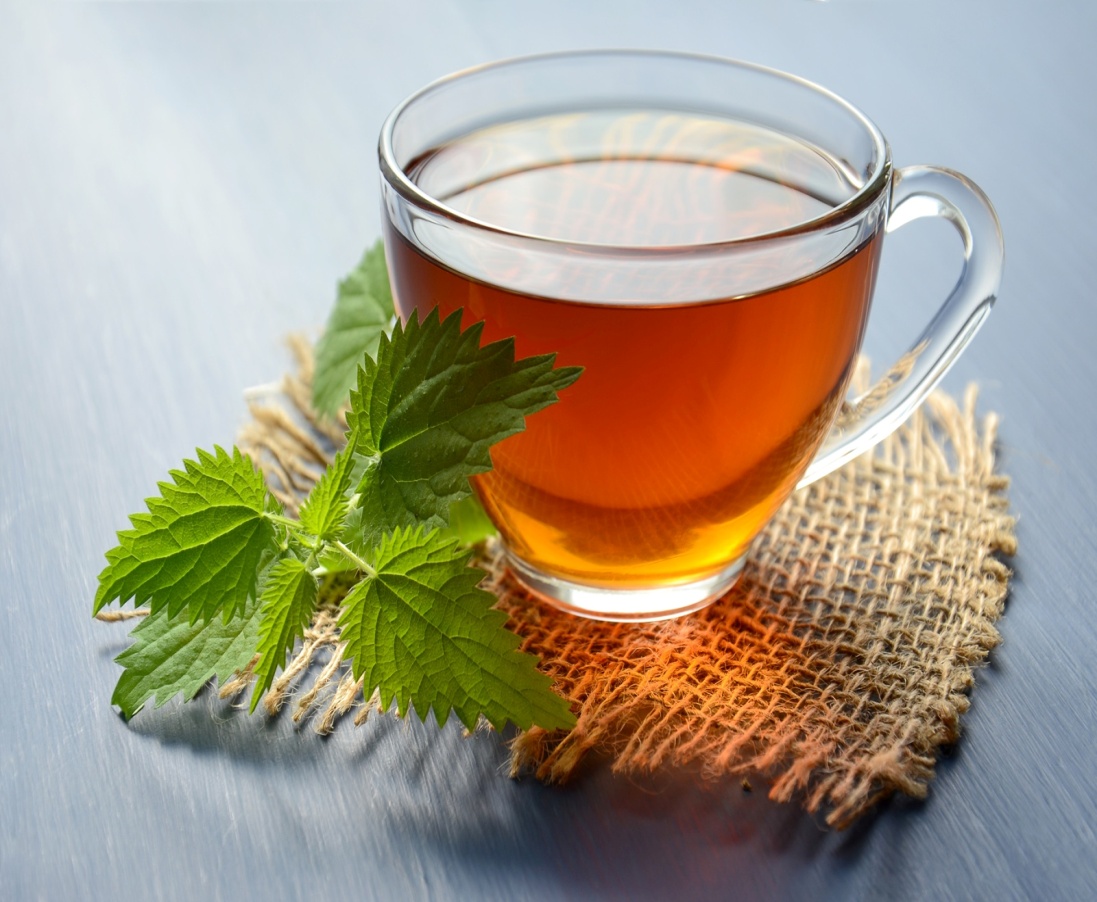 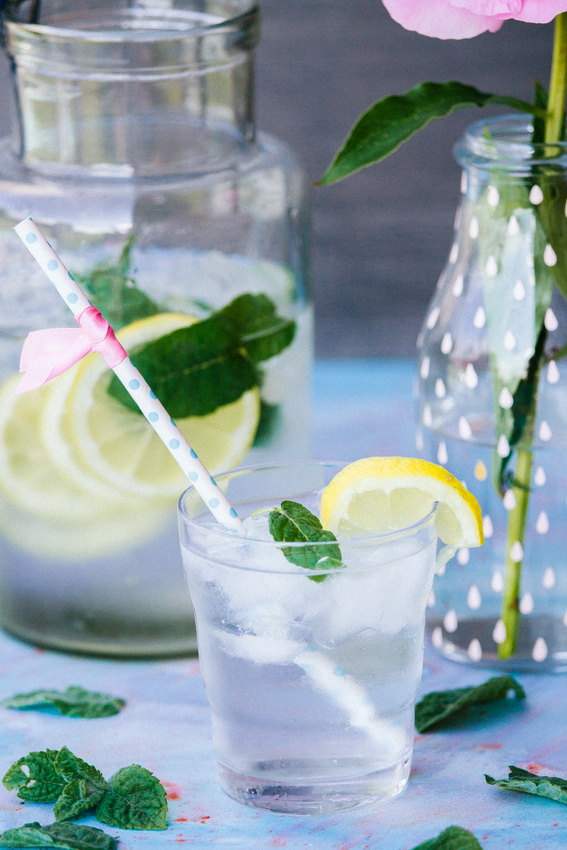 V PRIMERU ZAPLETOV PRI DOBAVI ŽIVIL SI PRIDRŽUJEMO PRAVICO DO SPREMEMBE JEDILNIKA.  BIO ŽIVILO IZ KONTROLIRANE EKOLOŠKE PRIDELAVE LOKALNO PRIDELANA/PREDELANA  ŽIVILA SE VKLJUČUJEJO GLEDE NA SEZONSKO PONUDBO. ŠS-ŠOLSKA SHEMAKer v prehrani otrok ni omejitev glede uživanja alergenov in ker za otroke, ki potrebujejo dietno prehrano, pripravljamo individualne dietne jedilnike, alergenov na jedilnikih ne bomo označevali.oznakaalergen1ŽITA, KI VSEBUJEJO GLUTEN ( pšenica, rž, ječmen, oves, pira, kamut ali njihove križane vrste ali proizvodi iz njih)2RAKI IN PROIZVODI IZ NJIH3JAJCA IN PROIZVODI IZ NJIH4RIBE IN PROZVODI IZ NJIHAARAŠIDI IN PROIZVODI Z NJIHSZRNJE SOJE IN PROIZVODI IZ NJIHLMLEKO IN MLEČNI PROIZVODI, KI VSEBUJEJO LAKTOZOOOREŠKI - mandeljni, orehi, lešniki, indijski oreščki, ameriški orehi, brazilski oreščki, pistacija, makadamija IN PROIZVODI IZ NJIHZLISTNA ZELENA IN PROIZVODI IZ NJIHGSGORČIČNO SEME IN PROIZVODI IZ NJIHSSSEZAMOVO SEME IN PROIZVODI IZ NJIHŽŽVEPLOV DIOKSID IN SULFITI ((v koncentraciji več kot 100mg/kg ali 10mg/l, izraženi kot SO2)VVOLČJI BOB IN PROIZVODI IZ NJIHMMEHKUŽCI IN PROIZVODI IZ NJIH